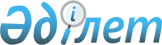 Об утверждении перечня продукции и эпидемически значимых объектов, подлежащих государственному санитарно-эпидемиологическому контролю и надзору
					
			Утративший силу
			
			
		
					Приказ и.о. Министра здравоохранения Республики Казахстан от 17 ноября 2017 года № 836. Зарегистрирован в Министерстве юстиции Республики Казахстан 26 декабря 2017 года № 16119. Утратил силу приказом Министра здравоохранения Республики Казахстан от 30 ноября 2020 года № ҚР ДСМ-220/2020.
      Сноска. Утратил силу приказом Министра здравоохранения РК от 30.11.2020 № ҚР ДСМ-220/2020 (вводится в действие по истечении десяти календарных дней после дня его первого официального опубликования).
      В соответствии с пунктом 3 статьи 21 Кодекса Республики Казахстан от 18 сентября 2009 года "О здоровье народа и системе здравоохранения", ПРИКАЗЫВАЮ:
      1. Утвердить:
      1) Перечень продукции, подлежащей государственному санитарно-эпидемиологическому контролю и надзору согласно приложению 1 к настоящему приказу;
      2) Перечень эпидемически значимых объектов, подлежащих государственному санитарно-эпидемиологическому контролю и надзору согласно приложению 2 к настоящему приказу.
      2. Признать утратившими силу:
      1) приказ исполняющего обязанности Министра здравоохранения Республики Казахстан от 12 декабря 2013 года № 729 "Об утверждении Перечня объектов и продукции, подлежащих государственному санитарно-эпидемиологическому надзору и Перечня эпидемически значимых объектов" (зарегистрирован в Реестре государственной регистрации нормативных правовых актов под № 9100, опубликован в газете "Казахстанская правда" от 15 апреля 2014 года № 72 (27693);
      2) приказ Министра национальной экономики Республики Казахстан от 30 мая 2015 года № 414 "Об утверждении перечня продукции и эпидемически значимых объектов, подлежащих государственному санитарно-эпидемиологическому контролю и надзору" (зарегистрирован в Реестре государственной регистрации нормативных правовых актов под № 11658, опубликован информационно-правовой системе "Әділет" 6 августа 2015 года).
      3. Комитету охраны общественного здоровья Министерства здравоохранения Республики Казахстан в установленном законодательством порядке обеспечить:
      1) государственную регистрацию настоящего приказа в Министерстве юстиции Республики Казахстан;
      2) в течение десяти календарных дней со дня государственной регистрации настоящего приказа направление его копии в бумажном и электронном виде на казахском и русском языках в Республиканское государственное предприятие на праве хозяйственного ведения "Республиканский центр правовой информации" для официального опубликования и включения в Эталонный контрольный банк нормативных правовых актов Республики Казахстан;
      3) в течение десяти календарных дней после государственной регистрации настоящего приказа направление его копии на официальное опубликование в периодические печатные издания;
      4) размещение настоящего приказа на интернет-ресурсе Министерства здравоохранения Республики Казахстан после его официального опубликования;
      5) в течение десяти рабочих дней после государственной регистрации настоящего приказа представление в Департамент юридической службы Министерства здравоохранения Республики Казахстан сведений об исполнении мероприятий, предусмотренных подпунктами 1), 2), 3) и 4) настоящего пункта.
      4. Контроль за исполнением настоящего приказа возложить на вице-министра здравоохранения Республики Казахстан Цой А.В.
      5. Настоящий приказ вводится в действие по истечении десяти календарных дней после дня его первого официального опубликования.
      "СОГЛАСОВАН"
Министр национальной экономики
Республики Казахстан
____________Т. Сулейменов
11 декабря 2017 год
"СОГЛАСОВАН"
Министр энергетики
Республики Казахстан
____________К. Бозумбаев
20 декабря 2017 год Перечень 
продукции, подлежащей государственному санитарно-эпидемиологическому контролю и надзору
      1. Продукция высокой эпидемической значимости:
      1) Пищевые продукты (продукты в натуральном или переработанном виде, употребляемые человеком в пищу), в том числе полученные с использованием генно-инженерно-модифицированных (трансгенных) организмов;
      2) Продукция (товары) для детей: игры и игрушки, постельное белье, одежда, обувь, учебные пособия, мебель, коляски, сумки (ранцы, рюкзаки, портфели), искусственные полимерные и синтетические материалы для изготовления продукции (товаров) детского ассортимента;
      3) Материалы, оборудование, вещества, устройства, применяемые в сфере хозяйственно-питьевого водоснабжения и при очистке сточных вод, в плавательных бассейнах;
      4) Парфюмерно-косметические средства, средства гигиены полости рта;
      5) Продукция, изделия, являющиеся источником ионизирующего излучения, в том числе генерирующего, а также изделия и продукция (товары), содержащие радиоактивные вещества;
      6) Материалы, изделия и оборудование, контактирующие с пищевыми продуктами.
      2. Продукция незначительной эпидемической значимости:
      1) Химическая и нефтехимическая продукция производственного назначения, товары бытовой химии, лакокрасочные материалы;
      2) Полимерные, синтетические и иные материалы, предназначенные для применения в строительстве, на транспорте, а также для изготовления мебели и других предметов домашнего обихода; мебель; текстильные швейные и трикотажные материалы, содержащие химические волокна и текстильные вспомогательные вещества; искусственные и синтетические кожи и текстильные материалы для изготовления одежды и обуви;
      3) Продукция машиностроения и приборостроения производственного, медицинского и бытового назначения, кроме запасных частей к транспортным средствам и бытовой технике (за исключением контактирующих с питьевой водой и пищевыми продуктами);
      4) Издательская продукция: учебные издания и пособия для общеобразовательных средних и высших учебных заведений, книжные и журнальные издания для детей и подростков;
      5) Изделия из натурального сырья, подвергающегося в процессе производства обработке (окраске, пропитке);
      6) Материалы для изделий (изделия), контактирующих с кожей человека, одежда, обувь;
      7) Строительное сырье и материалы, в которых гигиеническими нормативами регламентируется содержание радиоактивных веществ, в том числе производственные отходы для повторной переработки и использования в народном хозяйстве, лом черных и цветных металлов (металлолом);
      8) Табачные изделия и табачное сырье;
      9) Средства индивидуальной защиты;
      10) Пестициды и агрохимикаты;
      11) Оборудование, материалы для воздухоподготовки, воздухоочистки и фильтрации;
      12) Антигололедные реагенты. Перечень эпидемически значимых объектов, подлежащих государственному санитарно-эпидемиологическому контролю и надзору
      1. Объекты высокой эпидемической значимости:
      1) детские молочные кухни;
      2) объекты дошкольного воспитания и обучения всех видов;
      3) объекты образования и воспитания с проживанием детей и подростков всех видов и типов;
      4) объекты общественного питания и торговли в организованных коллективах (организациях дошкольного воспитания и обучения, интернатных организациях, организациях образования и здравоохранения, вахтовых поселках, строительных площадках, промышленных объектах);
      5) объекты по производству кремовых кондитерских изделий;
      6) объекты по изготовлению лекарственных средств;
      7) объекты общественного питания на транспорте (железнодорожном, воздушном, водном и автомобильном), объекты бортового питания;
      8) организации и транспортные средства (железнодорожные, водные, воздушные) осуществляющие перевозку пассажиров; 
      9) радиационно-опасные объекты;
      10) лечебно-косметологические объекты, салоны красоты, косметологические центры оказывающие услуги с нарушением кожных и слизистых покровов, в том числе услуги по татуажу и татуировке;
      11) объекты здравоохранения:
      оказывающие стационарную медицинскую помощь, в том числе по наркологии (наркологические больницы и диспансера) и психиатрии (психиатрические больницы и диспансера);
      оказывающие амбулаторно-поликлиническую, консультативно-диагностическую помощь; 
      осуществляющие деятельность в сфере службы крови;
      оказывающие стоматологические услуги;
      12) объекты медико-социальной реабилитации;
      13) объекты образования без проживания детей и подростков, общежития объектов образования;
      14) специальные, коррекционные кабинеты воспитания и образования, реабилитационные центры;
      15) объекты общественного питания с производством, переработкой и реализацией пищевой продукции с числом более 50 посадочных мест;
      16) молокоперерабатывающие объекты, объекты по производству готовой молочной продукции;
      17) мясоперерабатывающие объекты, объекты по производству мяса и мясных полуфабрикатов и/или готовой мясной продукции;
      18) рыбоперерабатывающие объекты, объекты по производству рыбы и рыбных полуфабрикатов и/или готовой рыбной продукции;
      19) птицеперерабатывающие объекты, объекты по производству полуфабрикатов из мяса птицы и/или готовой продукции из мяса птицы;
      20) объекты по производству масложировой продукции;
      21) объекты по производству алкогольной продукции, безалкогольной продукции, питьевой воды (в том числе минеральной), расфасованной в емкости;
      22) плодоперерабатывающие объекты, объекты по переработке сельскохозяйственной продукции растительного происхождения, в том числе соевой продукции;
      23) объекты по производству, хранению и (или) реализации специализированных пищевых продуктов;
      24) объекты по производству поваренной и йодированной соли;
      25) мукомольные объекты;
      26) объекты по выпечке хлеба и хлебобулочных изделий;
      27) объекты по производству сахара;
      28) объекты оптового хранения и (или) реализации пищевой продукции;
      29) виды деятельности, относящиеся к 1 по 2 классам опасности согласно санитарной классификации производственных объектов (химические производства, металлургические, машиностроительные и металлообрабатывающие объекты, добыча руд, нерудных ископаемых, природного газа и нефти, нефтеперерабатывающая промышленность,  строительная промышленность и промышленность строительных материалов, полигоны по размещению, обезвреживанию, захоронению твердых бытовых отходов и токсичных отходов производства и потребления 1 и 2 классов опасности, объекты по сбору, хранению, удалению, сортировке, переработке, обеззараживания, утилизации (сжиганию) медицинских отходов 120 и более килограмм в час и выше, производство электрической и тепловой энергии при сжигании минерального топлива, стационарные передающие радиотехнические объекты, радиосвязи, радиовещания, телевидения, радиолокации и радиоподавления, работающие в диапазоне частот 30 килогерц - 300 гигагерц, антенны радиолюбительских радиостанций диапазона 3-30 мегагерц, радиостанций гражданского диапазона частот 26,5-27,5 мегагерц с эффективной излучаемой мощностью более 100 ватт до 1000 ватт включительно, антенны радиолюбительских радиостанций и радиостанций гражданского диапазона с эффективной излучаемой мощностью от 1000 до 5000 ватт, земные стационарные станции спутниковой связи, устройства WLL-диапазона (беспроводной абонентский доступ) с мощностью передатчика свыше 2 ватт));
      30) склады для хранения химических веществ и продукции, агрохимикатов и пестицидов (ядохимикатов), объекты хранения и транспортировки вакцин и других иммунобиологических препаратов, средств и препаратов дезинфекции, дезинсекции, дератизации;
      31) объекты спортивно-оздоровительного назначения, бассейны, бани и сауны вместимостью 20 и более мест;
      32) вахтовые поселки;
      33) водные объекты 2 категории (культурно-бытового назначения), места отдыха (пляжи);
      34) водоисточники, места водозабора для хозяйственно-питьевого водоснабжения;
      35) нецентрализованные системы хозяйственно-питьевого водоснабжения с количеством обслуживаемого населения от 2 тысячи человек;
      36) централизованные системы хозяйственно-питьевого водоснабжения;
      37) оздоровительные и санаторные объекты (сезонные, круглогодичные), базы и места отдыха;
      38) лаборатории работающие с микроорганизмами I-IV групп патогенности и гельминтами.
      2. Объекты незначительной эпидемической значимости:
      1) объекты технического, профессионального, послесреднего и высшего образования;
      2) объекты досуга, физического воспитания и развития творческих способностей детей и подростков (учреждения дополнительного образования), центры творчества детей и молодежи, музыкальные, спортивные и художественные школы, детско-юношеские центры, дворовые клубы, станции юных натуралистов, учебно-производственные комбинаты и другие внешкольные организации;
      3) объекты по изготовлению, хранению и реализации продукции для детей и подростков (обувь, одежда, игрушки);
      4) объекты по оказанию услуг населению посредством компьютеров (персональные компьютеры, планшетные персональные компьютеры, ноутбуки) и видеотерминалов (компьютерные клубы);
      5) объекты общественного питания с производством, переработкой и реализацией пищевой продукции с числом 50 и менее посадочных мест;
      6) объекты по обслуживанию транспортных средств (железнодорожный, автомобильный, водный и воздушный) и пассажиров;
      7) аппараты для автоматического приготовления и реализации пищевой продукции;
      8) объекты по производству без кремовых кондитерских изделий;
      9) объекты по производству мучных полуфабрикатов, макаронных изделий;
      10) объекты по производству чипсов, сухариков, кукурузных палочек, казинаков, семечек, сухих завтраков, слайсов, сахарной ваты, поп-корна, жареных орехов;
      11) объекты по фасовке готовых пищевых продуктов;
      12) объекты по производству пищевых концентратов и пищевых кислот;
      13) объекты по производству чая, дрожжей и желатина;
      14) объекты по производству крахмалопаточной продукции, крахмала;
      15) объекты здравоохранения, осуществляющие деятельность в сфере судебной медицины и патологической анатомии;
      16) объекты здравоохранения, восстановительного лечения и медицинской реабилитации;
      17) объекты хранения, оптовой и розничной реализации лекарственных средств, изделий медицинского назначения, медицинской техники;
      18) объекты здравоохранения, скорой медицинской помощи и санитарной авиации;
      19) объекты здравоохранения медицины катастроф;
      20) объекты здравоохранения, оказывающие паллиативную помощь и сестринский уход;
      21) объекты традиционной и народной медицины (целительства);
      22) объекты по изготовлению, производству, переработке средств и препаратов дезинфекции, дезинсекции, дератизации, вакцин и других иммунобиологических, диагностических препаратов, а также по оказанию видов работ и услуг, связанных с их использованием;
      23) парикмахерские, салоны красоты, косметологические центры, оказывающие косметические услуги без нарушения кожных и слизистых покровов, в том числе услуги по маникюру и педикюру;
      24) объекты спортивно-оздоровительного назначения, бани, сауны вместимостью до 20 мест;
      25) объекты социально-бытовой инфраструктуры (культурно-зрелищные объекты, кладбища, объекты похоронного назначения, объекты временного проживания людей (гостиницы, мотели, кемпинги, общежития), административные, жилые (жилища) здания, организации по эксплуатации жилых и общественных зданий, офисов, организации, управляющие домами, кооперативы собственников помещений, общественные туалеты, прачечные, химчистки, очистные сооружения и прочие);
      26) нецентрализованные системы хозяйственно-питьевого водоснабжения с количеством обслуживаемого населения до 2 тысяч человек;
      27) объекты по обслуживанию водопроводных, канализационных, тепловых систем, котельные;
      28) канализационные очистные сооружения и сети (в том числе ливневой канализации);
      29) виды деятельности, относящиеся к 3-5 классам опасности согласно санитарной классификации производственных объектов (химические производства, металлургические, машиностроительные и металлообрабатывающие объекты, добыча руд, нерудных ископаемых, природного газа, строительная промышленность, полигоны по размещению, обезвреживанию, захоронению токсичных отходов производства и потребления 3 и 4 классов опасности, объекты по сбору, хранению, удалению, сортировке, переработке, обеззараживания, утилизации (сжиганию)  медицинских отходов до 120 килограмм в час, производство электрической и тепловой энергии при сжигании минерального топлива, объекты связи и радиотехнические объекты (средства сухопутной подвижной радиосвязи (радиостанции)  диапазона частот 27 – 2400 мегагерц, передающие радиотехнические объекты и радиостанции, установленные на транспортных средствах (летательных аппаратах, морских и речных судах, поездах), устройства WLL-диапазона (беспроводной абонентский доступ) с мощностью передатчика до 2 ватт)), обработка древесины, текстильные производства и производства легкой промышленности, автозаправочные станции);
      30) парки;
      31) радиационные объекты, имеющие источники ионизирующего излучения, радиоактивные отходы с минимально значимой активностью ниже предусмотренных требованиями Санитарных правил "Санитарно-эпидемиологических требований к обеспечению радиационной безопасности", утвержденных в соответствии с пунктом 6 статьи 144 Кодекса Республики Казахстан от 18 сентября 2009 года "О здоровье народа и системе здравоохранения";
      32) организации и транспортные средства (железнодорожные, автомобильные, водные и воздушные), осуществляющие перевозку пищевых продуктов, продовольственного сырья, хозяйственно-питьевой воды, опасных грузов;
      33) склады для хранения парфюмерно-косметической продукции, средств гигиены;
      34) объекты производства парфюмерно-косметической продукции и средств гигиены;
      35) продовольственные рынки, объекты оптовой и розничной торговли;
      36) все виды лабораторий, за исключением лабораторий работающих с микроорганизмами I-IV групп патогенности и гельминтами.
					© 2012. РГП на ПХВ «Институт законодательства и правовой информации Республики Казахстан» Министерства юстиции Республики Казахстан
				
      Исполняющий обязанности
Министра здравоохранения 
Республики Казахстан

Л. Актаева
Приложение 1
к приказу 
исполняющего обязанности
Министра здравоохранения
Республики Казахстан
от 17 ноября 2017 года № 836Приложение 2
к приказу исполняющего
обязанности Министра
здравоохранения
Республики Казахстан
от 17 ноября 2017 года № 836